Unit 3 Lesson 18: Patrones en la sumaWU Cuántos ves: Más tableros de 10 dobles (Warm up)Student Task Statement¿Cuántos ves?
¿Cómo lo sabes?, ¿qué ves?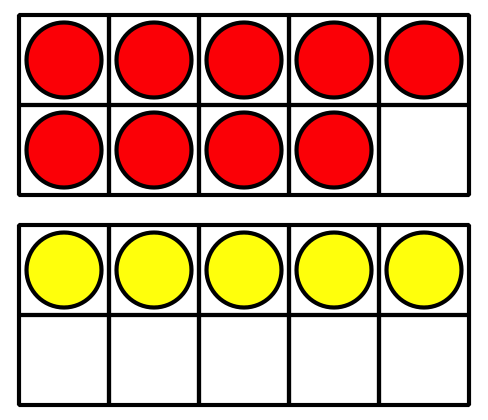 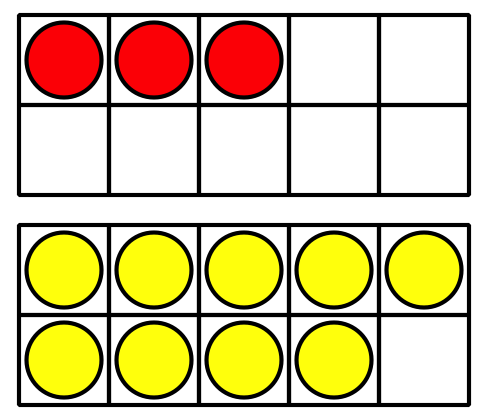 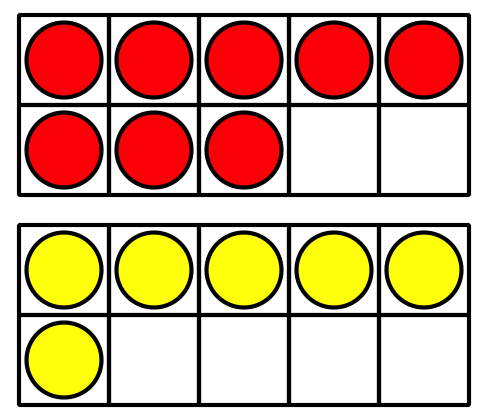 1 Expresiones que correspondenStudent Task StatementSaca y deja a la vista todas las tarjetas que tengan expresiones con 10. Mezcla el resto de las tarjetas.Toma una tarjeta.Pon tu tarjeta debajo de la expresión con 10 que tenga el mismo valor que tu tarjeta.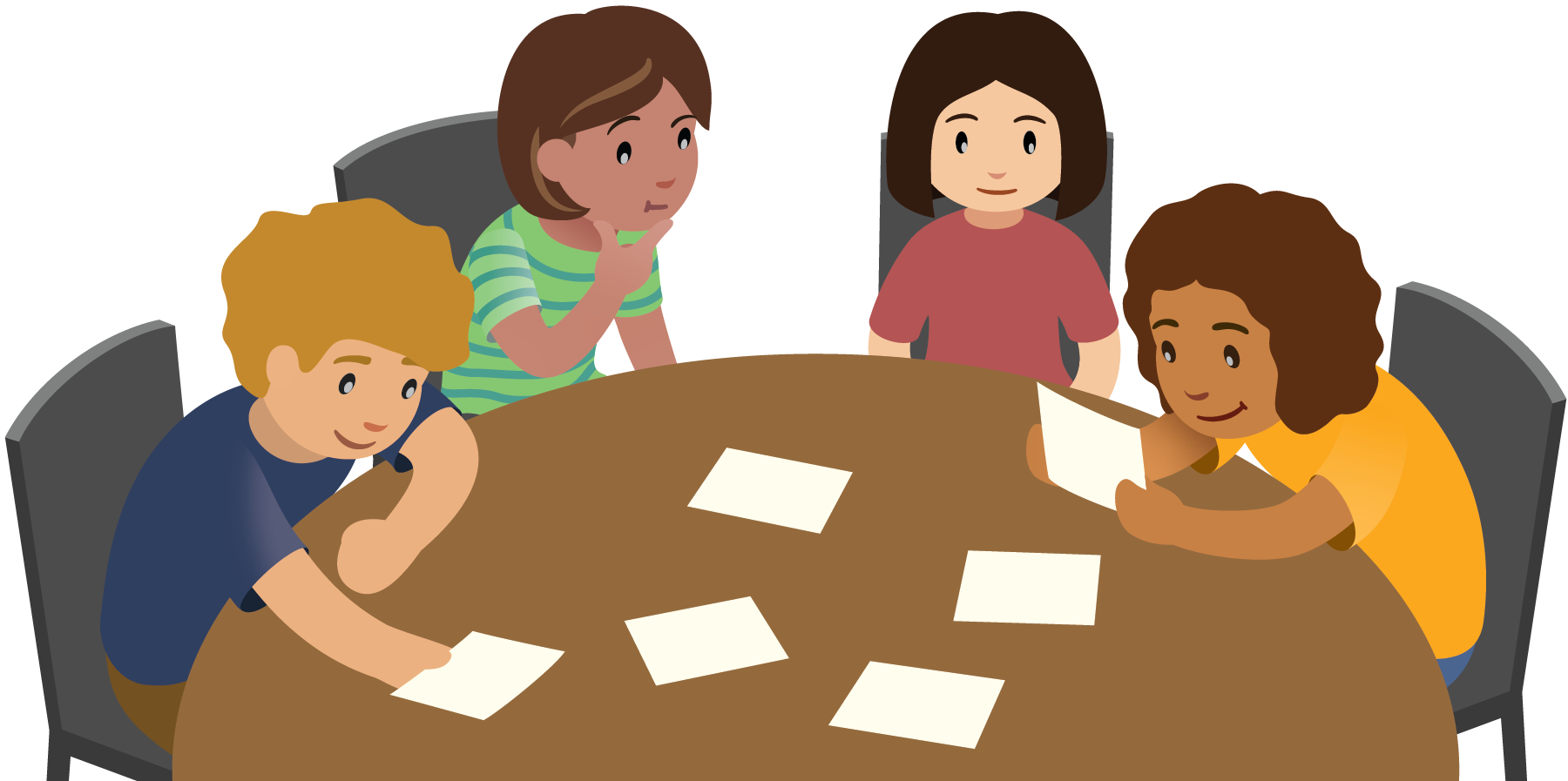 2 Comparar y conectar: Recorrido por el salónStudent Task Statement3 Centros: Momento de escogerStudent Task StatementEscoge un centro.Revuelve y saca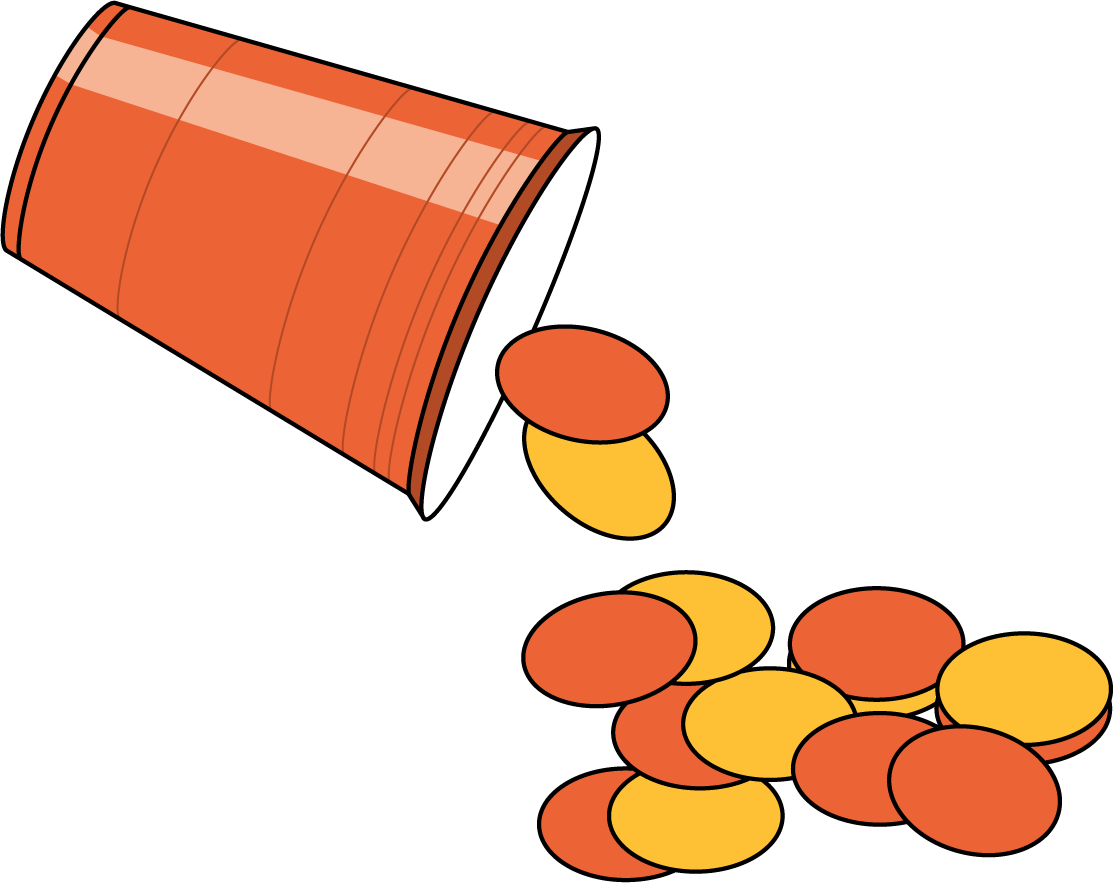 Compara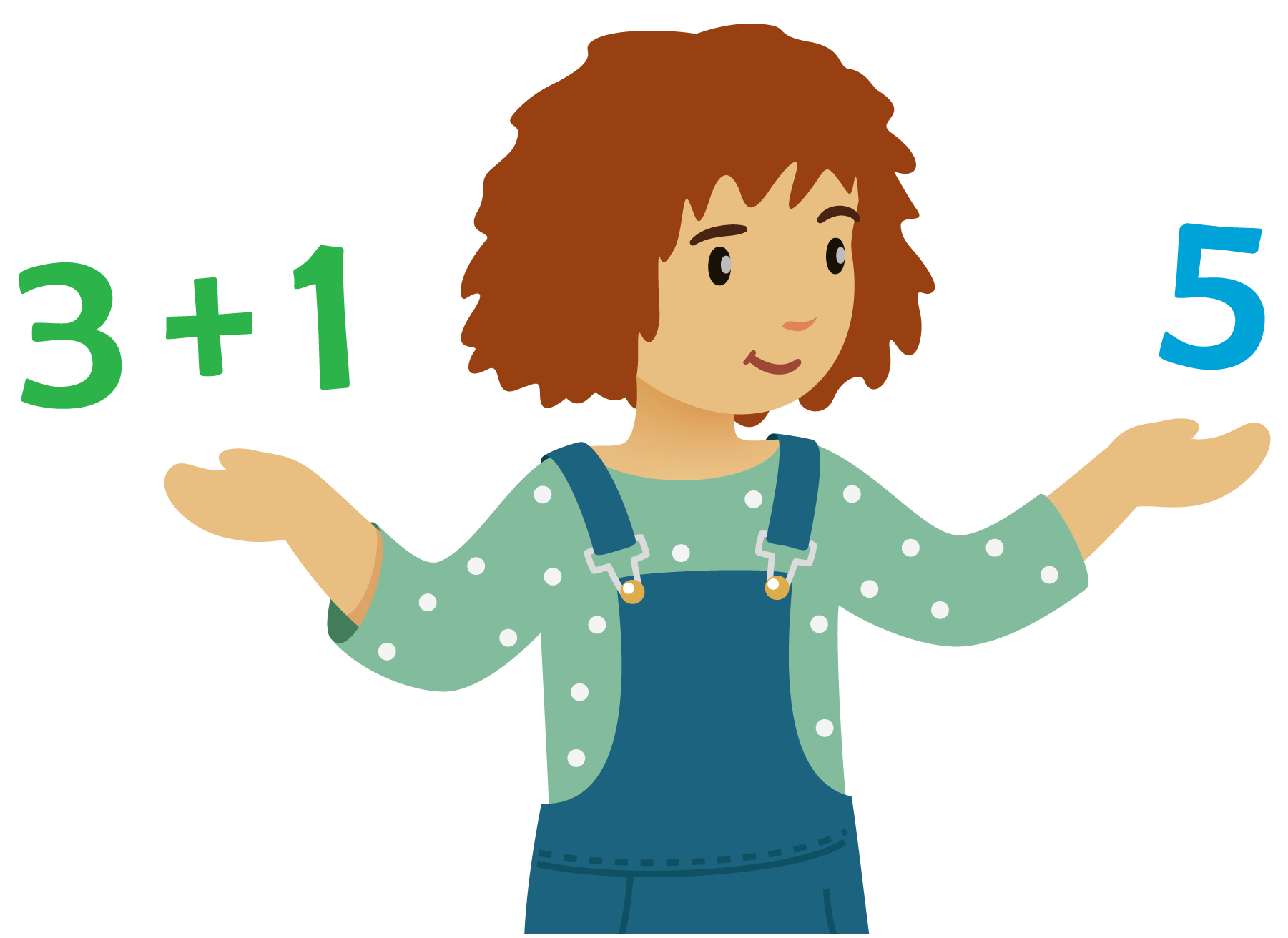 Acertijos numéricos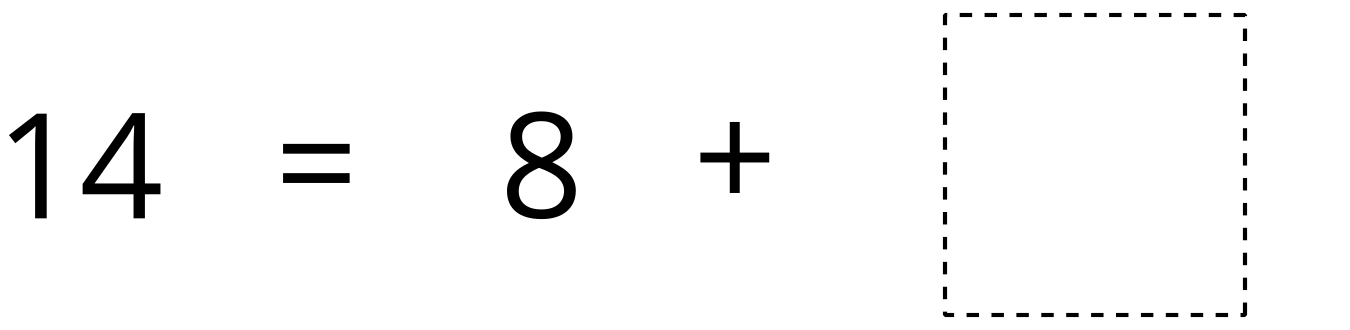 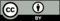 © CC BY 2021 Illustrative Mathematics®